Family Feast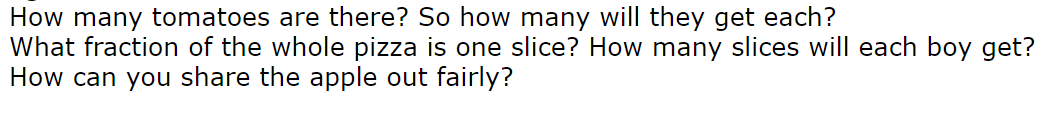 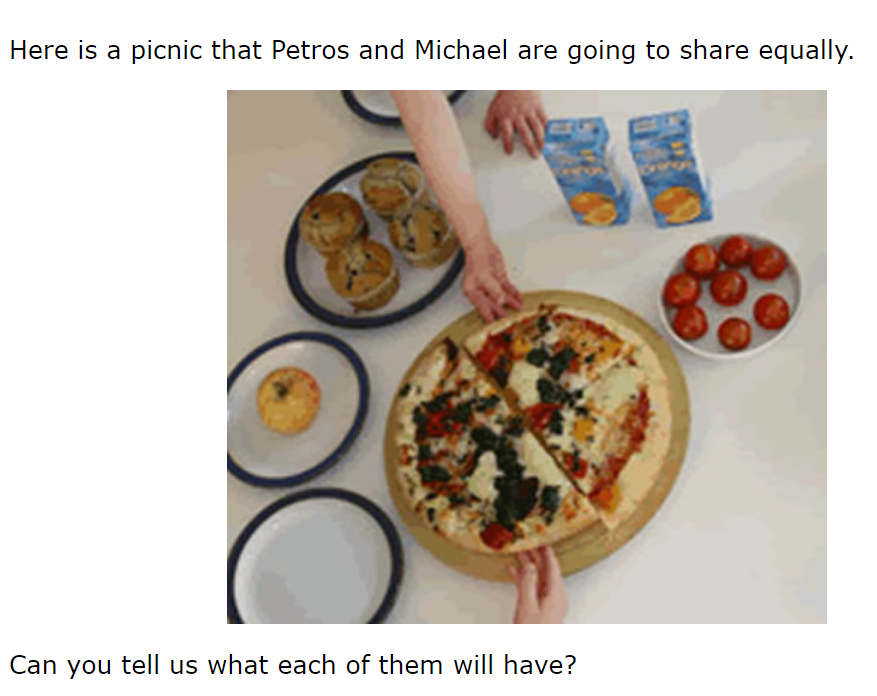 ExtensionCan you plan a family picnic?  How will you divide up the food?  Will all the items be shared lout fairly?Find a way to record this, e.g. photograph, diagram, written explanation